Publicado en Madrid el 30/11/2017 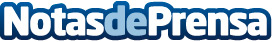 Montar un negocio y generar beneficios puede ser un proceso rápido perdiendo el miedo a emprenderUn software de facturación online facilita enormemente el proceso de gestionar la gestoría de cualquier empresa. La única clave para emprender es encontrar la forma de satisfacer una necesidad en las personas mediante un negocio. Existen consejos y ayudas para que los emprendedores puedan obtener beneficios con su negocio de forma rápida y segura.

Datos de contacto:Rafael676 12 17 77Nota de prensa publicada en: https://www.notasdeprensa.es/montar-un-negocio-y-generar-beneficios-puede Categorias: Finanzas Emprendedores E-Commerce Software Consultoría http://www.notasdeprensa.es